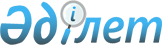 Об утверждении профессионального стандарта "Оптовая и розничная торговля"Приказ и.о. Министра экономики и бюджетного планирования Республики Казахстан от 30 декабря 2013 года № 386. Зарегистрирован в Министерстве юстиции Республики Казахстан 14 февраля 2014 года № 9155

      В соответствии со статьей 138-5 Трудового кодекса Республики Казахстан, ПРИКАЗЫВАЮ:



      1. Утвердить прилагаемый профессиональный стандарт «Оптовая и розничная торговля».



      2. Комитету торговли Министерства экономики и бюджетного планирования Республики Казахстан в установленном законодательством порядке:



      1) обеспечить государственную регистрацию настоящего приказа в Министерстве юстиции Республики Казахстан и его официальное опубликование в информационно-правовой системе «Әділет» и в официальных средствах массовой информации; 



      2) обеспечить опубликование настоящего приказа на интернет-ресурсе Министерства экономики и бюджетного планирования Республики Казахстан. 



      3. Контроль за исполнением настоящего приказа возложить на вице-министра экономики и бюджетного планирования Республики Казахстан Жаксылыкова Т.М.



      4. Настоящий приказ вводится в действие по истечении десяти календарных дней после дня его первого официального опубликования.      И.о. Министра                              М. Кусаинов"Согласован"

Министр труда и социальной

защиты населения

Республики Казахстан

________ Т. Дуйсенова

14 января 2014 года

Утвержден          

приказом Министра экономики 

и бюджетного планирования  

Республики Казахстан    

от 30 декабря 2013 года № 386 

Профессиональный стандарт

«Оптовая и розничная торговля» 

1. Общие положения

      1. Профессиональный стандарт «Оптовая и розничная торговля» (далее – ПС) определяет в области профессиональной деятельности «Оптовая и розничная торговля» требования к уровню квалификации, компетенции, содержанию, качеству и условиям труда и предназначен для:

      1) регулирования взаимодействия трудовой сферы и сферы профессионального образования;

      2) регламентации требований для разработки программ подготовки, повышения квалификации и профессиональной переподготовки; 

      3) регламентации требований для оценки компетенций работников при аттестации и сертификации персонала.



      2. Основными пользователями ПС являются: 

      1) выпускники организаций образования, работники; 

      2) руководители и работники организаций, руководители и специалисты подразделений управления персоналом организаций; 

      3) специалисты, разрабатывающие образовательные программы; 

      4) специалисты в области оценки профессиональной подготовленности и подтверждения соответствия квалификации специалистов. 



      3. На основе ПС разрабатываются квалификационные характеристики, должностные инструкции, профессиограммы, типовые учебные программы, типовые учебные планы, корпоративные стандарты организаций. 



      4. В настоящем ПС применяются следующие термины и определения:



      1) квалификация – готовность работника к качественному выполнению конкретных функций в рамках определенного вида трудовой деятельности; 



      2) квалификационный уровень – совокупность требований к компетенциям работников, дифференцируемых по параметрам сложности, нестандартности трудовых действий, ответственности и самостоятельности; 



      3) предмет труда – предмет, на который направлены действия работника с целью создания продукта при помощи определенных средств труда; 



      4) средства труда - средства, используемые работником для преобразования предмета труда из исходного состояния в продукт; 



      5) вид трудовой деятельности – составная часть области профессиональной деятельности, сформированная целостным набором трудовых функций и необходимых для их выполнения компетенций; 



      6) трудовая функция – набор взаимосвязанных действий, направленных на решение одной или нескольких задач процесса труда; 



      7) область профессиональной деятельности – совокупность видов трудовой деятельности отрасли, имеющая общую интеграционную основу (аналогичные или близкие назначение, объекты, технологии, в том числе средства труда) и предполагающая схожий набор трудовых функций и компетенций для их выполнения; 



      8) профессиональный стандарт – стандарт, определяющий в конкретной области профессиональной деятельности требования к уровню квалификации, компетенций, содержанию, качеству и условиям труда; 



      9) единица профессионального стандарта – структурный элемент профессионального стандарта, содержащий развернутую характеристику конкретной трудовой функции, которая является целостной, завершенной, относительно автономной и значимой для данного вида трудовой деятельности; 



      10) профессия – род трудовой деятельности, который требует владения комплексом специальных теоретических знаний и практических навыков, приобретенных в результате специальной подготовки, опыта работы; 



      11) компетенция – способность применять знания, умения и опыт в трудовой деятельности; 



      12) должность – функциональное место в системе организационно - административной иерархии организации; 



      13) задача - совокупность действий, связанных с реализацией трудовой функции и достижением результата с использованием конкретных предметов и средств труда; 



      14) отрасль – совокупность предприятий и организаций, для которых характерна общность выпускаемой продукции, технологии производства, основных фондов и профессиональных навыков работающих; 



      15) отраслевая рамка квалификаций - структурированное описание квалификационных уровней, признаваемых в отрасли; 



      16) функциональная карта – структурированное описание трудовых функций и задач, выполняемых работником определенного вида деятельности в рамках той или иной области профессиональной деятельности; 



      17) POS материалы (от англ. point of sales (место продажи) – средства для оформления мест продажи товара (материалы, содержащие рекламную информацию и стимулирующие продвижение бренда или товара в местах продаж).  

2. Паспорт ПС

      5. Паспорт ПС определяет следующее:

      1) вид экономической деятельности (область профессиональной деятельности): 

      Общий классификатор видов экономической деятельности (далее - ГК РК 03-2007): «46 Оптовая торговля, за исключением автомобилей и мотоциклов» и «47 Розничная торговля, кроме торговли автомобилями и мотоциклами»;

      2) основная цель вида экономической (области профессиональной) деятельности: 

      оптовая и розничная торговля;

      3) виды трудовой деятельности (профессии) по квалификационным уровням согласно приложению 1 к настоящему ПС. 

3. Карточки видов трудовой деятельности (профессий) 

Параграф 1 «Мерчендайзер»

      6. Карточка вида трудовой деятельности (профессии) содержит:

      1) квалификационный уровень по ОРК – 4;

      2) Профессия мерчендайзер обязывает субъекта осуществлять стимулирование розничных продаж через привлечение внимания конечных покупателей к определенным маркам или группам товаров в местах продаж за счет соблюдения определенных правил и стандартов выкладки. 

Параграф 2 «Менеджер по закупкам»

      7. Карточка вида трудовой деятельности (профессии) содержит:

      1) квалификационный уровень по ОРК - 4-6;

      2) возможные варианты должностей: менеджер по закупкам, агент по снабжению, менеджер по поставкам.

      3) профессия менеджера по закупкам обязывает субъекта осуществлять создание надежной поставки продукции в организацию с максимально возможной экономической эффективностью, качеством и кратчайшими сроками. 

Параграф 3 «Логист»

      8. Карточка вида трудовой деятельности (профессии) содержит:

      1) квалификационный уровень по ОРК – 4-6;

      2) возможные варианты должностей: логист, менеджер по логистике, менеджер цепи поставок, начальник отдела логистики

      3) профессия логиста обязывает субъекта осуществлять организацию, планирование, контроль и выполнение товарного потока от проектирования и закупок, через производство и распределение до конечного потребителя с целью удовлетворения требований рынка с минимальными операционными и капитальными затратами. 

4. Перечень единиц ПС

      8. Перечень единиц ПС приведен в таблицах 1 - 3 приложения 3 к настоящему ПС и содержит шифр и наименование единицы ПС 

5. Описание единиц ПС

      9. Описание единиц ПС приведено в таблицах 1 - 7 приложения 4 к настоящему ПС. 

6. Виды сертификатов, выдаваемых на основе настоящего ПС

      10. Организациями в области оценки профессиональной подготовленности и подтверждения соответствия квалификации специалистов выдаются сертификаты на основе настоящего ПС.



      11. Виды сертификатов, выдаваемые на основе настоящего ПС, определяются в соответствии с перечнем единиц ПС, освоение которых необходимо для получения сертификата, предусмотренным в приложении 3 настоящего ПС. 

7. Разработчики, лист согласования, экспертиза и регистрация ПС

      12. Разработчиком ПС является ГУ «Комитет торговли Министерства экономики и бюджетного планирования Республики Казахстан».



      13. Лист согласования ПС указан в приложении 5 к настоящему ПС.

Приложение 1         

к профессиональному стандарту

«Оптовая и розничная торговля»

          Виды трудовой деятельности (профессии)

               по квалификационным уровням

      Примечание: ЕТКС - Единый тарифно-квалификационный справочник работ и профессий рабочих.

Приложение 2         

к профессиональному стандарту

«Оптовая и розничная торговля»

Таблица 1

         1. Возможные места работы по профессии.

        Требования к условиям труда, образованию

             и опыту работы мерчендайзера

Таблица 2

          2. Возможные места работы по профессии.

        Требования к условиям труда, образованию и

            опыту работы менеджера по закупкам

Таблица 3

         3. Возможные места работы по профессии.

        Требования к условиям труда, образованию

                  и опыту работы логиста

Приложение 3         

к профессиональному стандарту

«Оптовая и розничная торговля»

                     Перечень единиц ПС

Таблица 1

                1. Вид трудовой деятельности

                 (профессии) «Мерчендайзер»

Таблица 2

         2. Вид трудовой деятельности (профессии)

                  «Менеджер по закупкам»

Таблица 3

     3. Вид трудовой деятельности (профессии) «Логист»

Приложение 4         

к профессиональному стандарту

«Оптовая и розничная торговля»

                     Описание единиц ПС

Таблица 1

         1. Вид трудовой деятельности (профессии)

                 «Мерчендайзер» 4-го уровня

Таблица 2

         2. Вид трудовой деятельности (профессии)

          «Менеджер по закупкам» 4-го уровня ОРК

Таблица 3

          3. Вид трудовой деятельности (профессии)

           «Менеджер по закупкам» 5-го уровня ОРК

Таблица 4

         4. Вид трудовой деятельности (профессии)

          «Менеджер по закупкам» 6-го уровня ОРК

Таблица 5

         5. Вид трудовой деятельности (профессии)

                  «Логист» 4-го уровня ОРК

Таблица 6

         6. Вид трудовой деятельности (профессии)

                  «Логист» 5-го уровня ОРК

Таблица 7

         7. Вид трудовой деятельности (профессии)

                 «Логист» 6-го уровня ОРК

Приложение 5         

к профессиональному стандарту

«Оптовая и розничная торговля»

                      8. Лист согласования      Настоящий ПС зарегистрирован в Министерстве труда и социальной

защиты населения Республики Казахстан.

      ПС внесен в Реестр профессиональных стандартов рег. №_________Письмо (протокол) № ___________ Дата ___________
					© 2012. РГП на ПХВ «Институт законодательства и правовой информации Республики Казахстан» Министерства юстиции Республики Казахстан
				№

п/пНаименование

вида деятельностиНаименование

профессии

с учетом

тенденций

рынка трудаНаименование

профессии

согласно

ГК РК 01-2005Квалификационный

уровень

ОРКРазряд

по ЕТКС1Стимулирование розничных продаж через привлечение внимания конечных покупателей к определенным маркам или группам товаров в местах продаж за счет соблюдения определенных правил и стандартов выкладкиМерчендайзерМерчендайзер4-2Создание надежной поставки товаров в организацию с максимально возможной экономической эффективностью, качеством и кратчайшими срокамиМенеджер

по закупкам Агент

по снабжению4-6-3Организация, планирование, контроль и выполнение товарного потока от проектирования и закупок, через производство и распределение до конечного потребителя с целью удовлетворения требований рынка с минимальными операционными и капитальными затратамиЛогистЛогистик4-6-Возможные места работы по профессии Места розничной торговлиМеста розничной торговлиВредные и опасные условия трудаВредные химические средства технического и бытового назначения, строительные лакокрасочные материалы, цемент, сыпучие материалы, работа в неотапливаемых складских помещениях и хранилищах. Работа на различных высотах. Подъем грузаВредные химические средства технического и бытового назначения, строительные лакокрасочные материалы, цемент, сыпучие материалы, работа в неотапливаемых складских помещениях и хранилищах. Работа на различных высотах. Подъем грузаОсобые условия допуска к работеИнструктаж по техники безопасности и противопожарной безопасности, наличие санитарной книжки, возраст не менее 18 летИнструктаж по техники безопасности и противопожарной безопасности, наличие санитарной книжки, возраст не менее 18 летКвалификационный

уровень ОРКУровень профессионального

образования и обученияТребуемый

опыт работы4Техническое и профессиональное образование повышенного уровня профессиональной квалификации (дополнительная профессиональная подготовка), практический опыт. Дополнительная подготовка по маркетингу, товароведению, рекламе, дизайну, сбыту/продажеОпыт не менее 1 года в смежных профессияхВозможные места работы по профессии (предприятия, организации)Возможные места работы по профессии (предприятия, организации)Места торговлиМеста торговлиВредные и опасные условия трудаВредные и опасные условия трудаВредные химические средства технического и бытового назначения, строительные лакокрасочные материалы, цемент, сыпучие материалы, работа в неотапливаемых складских помещениях и хранилищах. Работа со складскими машинамиВредные химические средства технического и бытового назначения, строительные лакокрасочные материалы, цемент, сыпучие материалы, работа в неотапливаемых складских помещениях и хранилищах. Работа со складскими машинамиОсобые условия допуска к работеОсобые условия допуска к работеИнструктаж по техники безопасности и противопожарной безопасности, наличие допусков при работе с опасными грузами, возраст не менее 18 летИнструктаж по техники безопасности и противопожарной безопасности, наличие допусков при работе с опасными грузами, возраст не менее 18 летКвалификационный

уровень ОРКУровень профессионального

образования и обученияУровень профессионального

образования и обученияТребуемый

опыт работы4Техническое и профессиональное образование повышенного уровня (дополнительная профессиональная подготовка), практический опыт.Техническое и профессиональное образование повышенного уровня (дополнительная профессиональная подготовка), практический опыт.Практический опыт не менее 2 лет в смежных профессиях5Техническое и профессиональное образование (специалист среднего звена), послесреднее образование, практический опыт, или высшее образование.

Дополнительное образование в области маркетинга, управления предприятиемТехническое и профессиональное образование (специалист среднего звена), послесреднее образование, практический опыт, или высшее образование.

Дополнительное образование в области маркетинга, управления предприятиемПрактический опыт не менее 2 лет на 4 уровне ОРК6Высшее экономическое или техническое образование или профессиональная сертификацияВысшее экономическое или техническое образование или профессиональная сертификацияОпыт не менее 5 лет на 5 уровне ОРК Возможные места работы по профессии (предприятия, организации)Предприятия торговлиПредприятия торговлиВредные и опасные условия трудаВредные химические средства технического и бытового назначения, строительные лакокрасочные материалы, цемент, сыпучие материалы, работа в неотапливаемых складских помещениях и хранилищах, присутствие на транспортных развязках, транспортные средстваВредные химические средства технического и бытового назначения, строительные лакокрасочные материалы, цемент, сыпучие материалы, работа в неотапливаемых складских помещениях и хранилищах, присутствие на транспортных развязках, транспортные средстваОсобые условия допуска к работеИнструктаж по техники безопасности и противопожарной безопасности, допуски и права пользоваться транспортными средствами, возраст не менее 18 летИнструктаж по техники безопасности и противопожарной безопасности, допуски и права пользоваться транспортными средствами, возраст не менее 18 летКвалификационный

уровень ОРКУровень профессионального

образования и обученияТребуемый

опыт работы4Техническое и профессиональное образование повышенного уровня (дополнительная профессиональная подготовка), практический опытПрактический опыт не менее двух лет в смежных профессиях5Техническое и профессиональное образование (специалист среднего звена), послесреднее образование, практический опыт, или высшее образованиеПрактический опыт не менее 2 лет на 4 уровне ОРК6Высшее образование, практический опытПрактический опыт не менее 3 лет на 5 уровне ОРКШифрНаименование трудовой функции

(единицы профессионального стандарта)ПФ 1Мониторинг полного ассортимента (запасов) продукции на складе с установленным страховым запасомПФ 2Обеспечение наличия полного ассортимента продукции в торговом залеПФ 3Оформление места продажи, установка специального торгового оборудованияОФ 1Выкладка продукции в месте продажи в соответствии со стандартами, соблюдение утвержденной планограммы в торговом местеЗФ 1Ротация товарных запасов на товарной полке и складеЗФ 2Размещение и контроль POS материалов, участие в проведении промоушн-акцийЗФ 3Регулярное составление отчетов (и фотоотчетов) о наличии продукции на полках и дополнительных местах выкладки, о размещенных POS - материалах и оборудовании, с указанием цен на весь ассортиментШифрНаименование трудовой функции

(единицы профессионального стандарта)ПФ 1Анализ и планирование закупокПФ 2Организация и ведение закупокОФ 1Обеспечение закупокЗФ 1Организация приемного контроляШифрНаименование трудовой функции

(единицы профессионального стандарта)ПФ 1Прогнозирование закупокПФ 2Работа с поставщиками и клиентами по оптимизации процессов доставки, хранения и отгрузки товараПФ 3Подготовка первичной документации и ее систематизация ОФ 1 Формирование и размещение заказа ЗФ 1Составление и подача документов в разрешительные органыЗФ 2Маршрутизация грузовЗФ 3Контроль и координация работы склада, транспортной службыШифрПредметы

трудаСредства

трудаЗадачиУмения и навыкиЗнанияПФ 1Сопутствующие – знаковые системы (торговые марки, цифры, деньги, документы)Информационные системы учета, торгово-технологическое оборудованиеПЗ 1.1. Определять предпочтения покупателей в продукции и обеспечивать ее в торговых местахУмение составлять вопросы анкетирования для проведения исследований;

постоянное отслеживание потребительского спросаЗнание психологии осуществления покупки товаров населением;

правила работы предприятий розничной торговли;

правила внутренней торговли;

Закон Республики Казахстан «О защите прав потребителей»ПФ 1Сопутствующие – знаковые системы (торговые марки, цифры, деньги, документы)Информационные системы учета, торгово-технологическое оборудованиеПЗ 1.2. Информировать персонал торгового места об отсутствии продукции на полках, при ее наличии на складе. 

Препродажная подготовка товара (проверка соответствия наименования, наличия всех составляющих и их количества, маркировка, распаковка продукта и визуальный осмотр его внешнего вида, проверка исправности)Расчет потребности и ротация продукции;

визуальная памятьИнформационная база данных по товарному рядуПФ 2Сопутствующие – знаковые системы (цифры, деньги, документы)Информационные системы учета, торгово-технологическое оборудованиеПЗ 2.1. Согласовывать с торговым представителем все изменения по плану выкладки продукцииВладение маркетинговыми инструментами;

разработка планограммыОсновы деловой этики;

санитарные нормы и правила;

знания продукцииПФ 2Сопутствующие – знаковые системы (цифры, деньги, документы)Информационные системы учета, торгово-технологическое оборудованиеПЗ 2.2. Обеспечивать наличие продукции на полках торгового места/торгового зала. 

Обеспечивать наличие продукции на полках торгового места/торгового залаМетоды определения качества товаров;

визуализация размещения; 

умение пользоваться торговым оборудованием и инвентаремЗнание основ товароведения;

знание предлагаемой продукции;

правила внутренней торговли;

Закон Республики Казахстан «О защите прав потребителей»ПФ 3Сопутствующие – знаковые системы (цифры, деньги, документы)Информационные системы учета, торгово-технологическое оборудованиеПЗ 3.1. Планировать совместно с супервайзером оптимальный маршрут в торговом залеНавыки правильного размещения продукции в торговом месте;

умение составлять схему движения материально-товарных ценностей;

умение работать с персоналом залаЗнание основ эргономики;

правила внутренней торговли;

Закон Республики Казахстан «О защите прав потребителей»;

Закон Республики Казахстан «О конкуренции»ПФ 3Сопутствующие – знаковые системы (цифры, деньги, документы)Информационные системы учета, торгово-технологическое оборудованиеПЗ 3.2. Проверять наличие и исправность оборудования, инвентаря в торговых местахНавыки оформления прилавков и витрин;

умение применять для товаров упаковочные материалы, разрешенные к применению органами Министерства здравоохранения Республики КазахстанЗнание свойств оборудования и инвентаря;

правила работы предприятий розничной торговли;

правила внутренней торговли;

Закон Республики Казахстан об охране здоровьяПФ 3Сопутствующие – знаковые системы (цифры, деньги, документы)Информационные системы учета, торгово-технологическое оборудованиеПЗ 3.3. Контролировать правильность эксплуатации торгово-технологического оборудования Умение пользоваться весоизмерительным, немеханическим, механическим, подъемно-транспортным, холодильным оборудованием, контрольно-кассовым аппаратомОсновные принципы устройства обслуживаемого торгово-технологического оборудования;

Закон Республики Казахстан «О техническом регулировании»;

правила техники безопасности при эксплуатации различных типов торгово-технологического оборудования;

Закон Республики Казахстан «Об обеспечении единства измерений»ОФ 1Сопутствующие – знаковые системы (цифры, деньги, документы)Информационные системы учета, торгово-технологическое оборудованиеОЗ 1.1. Выставлять продукцию в торговых местах согласно плану размещения Соблюдение плана размещения продукцииЗакон Республики Казахстан «О защите прав потребителей»;

знание психологии потребления ОФ 1Сопутствующие – знаковые системы (цифры, деньги, документы)Информационные системы учета, торгово-технологическое оборудованиеОЗ 1.2. Соблюдать доли на полках согласно договоренности с поставщикамиСоблюдение правил продажи товаров и санитарно-гигиенических требований;

умение справляться с критическими ситуациями и самостоятельно принимать решенияПравила работы предприятий розничной торговли;

контрактные отношения;

правила внутренней торговлиОФ 1Сопутствующие – знаковые системы (цифры, деньги, документы)Информационные системы учета, торгово-технологическое оборудованиеОЗ 1.3. Контролировать своевременность пополнения торговых местОценивать качество по органолептическим показателям; 

устанавливать градации качества продуктовЗакон Республики Казахстан «О защите прав потребителей»;

Закон Республики Казахстан «О техническом регулировании»;

знание санитарных норм и правил хранения и размещения продукцииЗФ 1Сопутствующие – знаковые системы (цифры, деньги, документы)Информационные системы учета, POSматериалыЗЗ 1.1. Соблюдать условия хранения и размещения товаров;

ЗЗ 1.2. Отслеживать сроки годности (реализации) товаров, осуществлять проверку качестваПриемы и методы расчета оборота продукцииПравила обслуживания товара и услугЗФ 2Сопутствующие – знаковые системы (цифры, деньги, документы, POS -материалы)Информационные системы учета, торгово-технологическое оборудование, POSматериалыЗЗ 2.1.Использовать все имеющиеся рекламные материалы Распознавать дефекты продуктов; 

методы снижения потерь при хранении и реализацииНормы убыли и порчи;

Закон Республики Казахстан «О защите прав потребителей»;

Закон Республики Казахстан «О техническом регулировании»;

знание санитарных норм и правил хранения и размещения продукцииЗФ 2Сопутствующие – знаковые системы (цифры, деньги, документы, POS -материалы)Информационные системы учета, торгово-технологическое оборудование, POSматериалыЗЗ 2.2. Размещать и устанавливать рекламные дисплеи, согласно договоренности торгового представителя, поддерживать все рекламные дисплеи в надлежащем состоянии и обеспечивать их заполненностьДизайн POS материалов;

навыки продвижения товаров;

анализировать эффект от продвижения товаровЗнание психологии осуществления покупки товаров населением;

правила работы предприятий розничной торговли;

правила внутренней торговли;

Закон Республики Казахстан «О защите прав потребителей»ЗФ 2Сопутствующие – знаковые системы (цифры, деньги, документы, POS -материалы)Информационные системы учета, торгово-технологическое оборудование, POSматериалыЗЗ 2.3. Формировать приятную среду обслуживания в торговых местахНавыки использования эргономики;

навыки презентацииЗнание психологии осуществления покупки товаров населением;

правила работы предприятий розничной торговли;

правила внутренней торговли;

Закон Республики Казахстан «О защите прав потребителей»ЗФ 3Сопутствующие – знаковые системы (цифры, деньги, документы)Информационные системы учетаЗЗ 3.1.Контроль остатков товаров в торговом местеУмение составлять вопросы анкетирования для проведения исследований;

навыки работы с клиентами;

умение предложить альтернативный товар взамен отсутствующему Знание психологии осуществления покупки товаров населением;

правила внутренней торговли;

Закон Республики Казахстан «О защите прав потребителей»ЗФ 3Сопутствующие – знаковые системы (цифры, деньги, документы)Информационные системы учетаЗЗ 3.2. Проводить согласование с руководством торгового места в необходимости проведения мероприятий мерчендайзинга по товаруВедение учетной документации;

навыки учета продукции;

Ведение документооборота по учету движения материально-товарных ценностейУчетная политика торговой организации;

Закон Республики Казахстан «О защите прав потребителейУмение правильно донести до покупателя условия проводимых методов стимулирования продажЗнание психологии осуществления покупки товаров населением;

правила работы предприятий розничной торговли;

правила внутренней торговли;

Закон Республики Казахстан «О защите прав потребителей»Шифр Предметы

трудаСредства

трудаЗадачиУмения и навыкиЗнанияПФ 1Сопутствующие – знаковые системы (торговые марки, цифры, деньги, документы)Информационные системы учета и анализа, торгово-технологическое оборудованиеПЗ 1.1. Составлять годовой, квартальный, ежемесячный план закупокНавыки планирования;

использование программ ИКТ;

анализировать/высчитывать спрос на товарыМетоды обработки информации с использованием современных технических средств, коммуникаций и связи, вычислительной техники;

передовой отечественный и зарубежный опыт в области снабжения, логистики, менеджмента; 

правила и нормы охраны трудаПФ 1Сопутствующие – знаковые системы (торговые марки, цифры, деньги, документы)Информационные системы учета и анализа, торгово-технологическое оборудованиеПЗ 1.2. Находить потенциальных поставщиков, поддерживать в активном состоянии данные о поставщиках в информационной системеАнализировать рынок;

расчет потребности и ротация продукции;

визуальная память Конъюнктура рынка;

требования к сертификации продукции;

основы ценообразования и маркетинга, налогообложения;

номенклатура, ассортимент, классификация, характеристика и назначение товаров своих группПФ 1Сопутствующие – знаковые системы (торговые марки, цифры, деньги, документы)Информационные системы учета и анализа, торгово-технологическое оборудованиеПЗ 1.3. Обеспечивать маркетинговые исследования по изучению предложений от поставщиков, уровню цен, перспектив развития рынка сбытаВладение маркетинговыми инструментамиОсновы маркетинга;

оптовые и розничные цены, номенклатуру приобретаемых товаров;

номенклатура, ассортимент, классификацию, характеристику и назначение товаров своих группПФ 1Сопутствующие – знаковые системы (торговые марки, цифры, деньги, документы)Информационные системы учета и анализа, торгово-технологическое оборудованиеПЗ 1.4. Составлять прогнозы по поставкам продукции на складУмение анализировать информациюТехнические регламенты и стандарты на продукцию;

организация материально-технического обеспечения и складского хозяйства;

организация учета снабженческих и складских операцийПФ 2Сопутствующие – знаковые системы (цифры, деньги, документы)Информационные системы учета и анализа, торгово-технологическое оборудованиеПЗ 2.1. Анализировать статистические данные закупок, определять наличие и потребность в материалах на текущий момент и на будущие периоды, оптимизация складских запасов Умение работать с большими объемами информацииАссортимент, классификация, характеристика и назначение товаров своих групп;

знание организации учета снабженческих и складских операцийПФ 2Сопутствующие – знаковые системы (цифры, деньги, документы)Информационные системы учета и анализа, торгово-технологическое оборудованиеПЗ 2.2. Вести коммерческие переговоры с поставщиками в интересах организацииУмение составлять контрактыЭтика делового общения;

основы гражданского и коммерческого права;

типовые формы договоров купли-продажи, поставки, требования к оформлению соответствующей документации ПФ 2Сопутствующие – знаковые системы (цифры, деньги, документы)Информационные системы учета и анализа, торгово-технологическое оборудованиеПЗ 2.3. Оперативно реагировать на информацию, поступающую от поставщиков, и в случае изменений условии поставок своевременно уведомлять руководство организацииУмение работать с большими объемами информацииСтандарты хранения, транспортировки и отгрузки продукции;

типовые формы договоров купли-продажи, поставки, требования к оформлению соответствующей документацииОФ 1Сопутствующие – знаковые системы (цифры, деньги, документы)Программы ПК, информационные системы учета и анализа, торгово-технологическое оборудованиеОЗ 1.1 Принимать и обрабатывать заказы от отдела продаж, оформлять необходимые документы, связанные с закупкой продукции для клиентов организацииЗнание контрактных условий поставокЗнание основ логистики;

стандарты хранения, транспортировки и отгрузки продукции;

типовые формы договоров купли-продажи, поставки, требования к оформлению соответствующей документации ОФ 1Сопутствующие – знаковые системы (цифры, деньги, документы)Программы ПК, информационные системы учета и анализа, торгово-технологическое оборудованиеОЗ 1.2 Окончательно согласовывать с поставщиком условия по ценам, дате отгрузки и способу доставки продукции на складНавыки ведения переговоровОсновы гражданского и коммерческого права;

типовые формы договоров купли-продажи, поставки; требования к оформлению соответствующей документации; 

контрактные отношения;

правила внутреннего документооборотаОФ 1Сопутствующие – знаковые системы (цифры, деньги, документы)Программы ПК, информационные системы учета и анализа, торгово-технологическое оборудованиеОЗ 1.3. Информировать менеджеров отдела продаж обо всех изменениях в ассортименте, увеличениях и снижениях цен, времени поставки продукции на складУмение вести документациюОсновы гражданского и коммерческого права;

типовые формы договоров купли-продажи, поставки, требования к оформлению соответствующей документации;

контрактные отношения;

правила внутреннего документооборотаЗФ 1сопутствующие – знаковые системы (цифры, деньги, документы)Информационные и финансовые системы учетаЗЗ 1.1. Обеспечивать своевременное поступление продукции на склад на основании документов от поставщиков, заполненных в соответствии с законодательствомОценивать качество по органолептическим показателям;

распознавать дефекты продуктов;

методы снижения потерь при хранении продукцииТиповые формы договоров купли-продажи, поставки, требования к оформлению соответствующей документации;

технические регламенты и стандарты на продукциюЗФ 1сопутствующие – знаковые системы (цифры, деньги, документы)Информационные и финансовые системы учетаЗЗ 1.2. Вести рабочую и отчетную документациюПриемы и методы расчета оборота продукции;

умение составлять отчетыПравила внутреннего документооборота;

порядок составления отчетности;

технические регламенты и стандарты на продукцию;

организация материально-технического обеспечения и складского хозяйства;

организация учета снабженческих и складских операцийЗФ 1сопутствующие – знаковые системы (цифры, деньги, документы)Информационные и финансовые системы учетаЗЗ 1.3. Участвовать в рассмотрении поступающих претензий и жалоб от поставщиковНавыки медиацииЗакон Республики Казахстан «О защите прав потребителей»;

Закон Республики Казахстан «О техническом регулировании»;

знание санитарных норм и правил хранения и размещения продукции;

технические регламенты и стандарты на продукцию;

организация материально-технического обеспечения и складского хозяйства;

организация учета снабженческих и складских операций; 

организация материально-технического обеспечения и складского хозяйства№

трудовой

функцииПредметы

трудаСредства

трудаЗадачиУмения и навыкиЗнанияПФ 1Сопутствующие – знаковые системы (торговые марки, цифры, деньги, документы)Информационные системы учета и анализа, торгово-технологическое оборудованиеПЗ 1.1. Составлять годовой, квартальный, ежемесячный план закупокНавыки стратегического планирования;

использование программ ИКТКомплексные методы обработки информации с использованием современных технических средств, коммуникаций и связи, вычислительной техники;

передовой отечественный и зарубежный опыт в области снабжения, логистики, маркетинга, менеджмента; 

правила и нормы охраны трудаПФ 1Сопутствующие – знаковые системы (торговые марки, цифры, деньги, документы)Информационные системы учета и анализа, торгово-технологическое оборудованиеПЗ 1.2. Находить потенциальных поставщиков, поддерживать в активном состоянии данные о поставщиках в информационной системеАнализировать рынок;

расчет потребности и ротация продукции;

визуальная память Конъюнктура рынка;

требования к сертификации продукции;

основы ценообразования, маркетинга и налогообложения;

номенклатура, ассортимент, классификация, характеристика и назначение товаровПФ 1Сопутствующие – знаковые системы (торговые марки, цифры, деньги, документы)Информационные системы учета и анализа, торгово-технологическое оборудованиеПЗ 1.3. Обеспечивать маркетинговые исследования по изучению предложений от поставщиков, уровню цен, перспектив развития рынка сбытаУмение комплексно анализировать информациюОсновы маркетинга, менеджмента;

методы ценообразования;

номенклатура приобретаемых товаров;

номенклатура, ассортимент, классификацию, характеристику и назначение товаровПФ 1Сопутствующие – знаковые системы (торговые марки, цифры, деньги, документы)Информационные системы учета и анализа, торгово-технологическое оборудованиеПЗ 1.4. Составлять прогнозы по поставкам продукции на складИспользование сложных программ ИКТТехнические регламенты и стандарты на продукцию;

организация материально-технического обеспечения и складского хозяйства;

организация учета снабженческих и складских операцийПФ 2Сопутствующие – знаковые системы (цифры, деньги, документы)Информационные системы учета и анализа, торгово-технологическое оборудованиеПЗ 2.1. Анализировать статистические данные закупок, определять наличие и потребность в материалах на текущий момент и на будущие периоды, оптимизация складских запасов Умение работать с большими объемами информацииАссортимент, классификация, характеристика и назначение товаров;

знание организации учета снабженческих и складских операцийПФ 2Сопутствующие – знаковые системы (цифры, деньги, документы)Информационные системы учета и анализа, торгово-технологическое оборудованиеПЗ 2.2. Вести коммерческие переговоры с поставщиками в интересах организацииНавыки ведения переговоровЭтика делового общения;

основы гражданского и коммерческого права;

типовые формы договоров купли-продажи, поставки, требования к оформлению соответствующей документации ПФ 2Сопутствующие – знаковые системы (цифры, деньги, документы)Информационные системы учета и анализа, торгово-технологическое оборудованиеПЗ 2.3. Оперативно реагировать на информацию, поступающую от поставщиков, и в случае изменений условии поставок своевременно уведомлять руководство организацииУмение составлять контрактыСтандарты хранения, транспортировки и отгрузки продукции;

типовые формы договоров купли-продажи, поставки, требования к оформлению соответствующей документацииОФ 1Сопутствующие – знаковые системы (цифры, деньги, документы)Программы ПК, информационные системы учета и анализа, торгово-технологическое оборудованиеОЗ 1.1. Принимать и обрабатывать заказы от отдела продаж, оформлять необходимые документы, связанные с закупкой продукции для клиентов организацииИспользование программ ИКТЗнание основ логистики;

стандарты хранения, транспортировки и отгрузки продукции;

типовые формы договоров купли-продажи, поставки, требования к оформлению соответствующей документации ОФ 1Сопутствующие – знаковые системы (цифры, деньги, документы)Программы ПК, информационные системы учета и анализа, торгово-технологическое оборудованиеОЗ 1.2. Окончательно согласовывать с поставщиком условия по ценам, дате отгрузки и способу доставки продукции на складВладение маркетинговыми инструментамиОсновы гражданского и коммерческого права;

типовые формы договоров купли-продажи, поставки, требования к оформлению соответствующей документации;

контрактные отношения;

правила внутреннего документооборотаОФ 1Сопутствующие – знаковые системы (цифры, деньги, документы)Программы ПК, информационные системы учета и анализа, торгово-технологическое оборудованиеОЗ 1.3. Информировать менеджеров отдела продаж обо всех изменениях в ассортименте, увеличениях и снижениях цен, времени поставки продукции на складИспользование специализированных программ ИКТОсновы гражданского и коммерческого права;

типовые формы договоров купли-продажи, поставки, требования к оформлению соответствующей документации;

контрактные отношения;

правила внутреннего документооборотаЗФ 1сопутствующие – знаковые системы (цифры, деньги, документы)Информационные и финансовые системы учетаЗЗ 1.1. Обеспечивать своевременное поступление продукции на склад на основании документов от поставщиков, заполненных в соответствии с законодательствомУмение контролировать документацию;

распознавать дефекты продуктов;

комплексные методы снижения потерь при хранении продукцииТиповые формы договоров купли-продажи, поставки, требования к оформлению соответствующей документации;

стандарты качества и условия хранения товаровЗФ 1сопутствующие – знаковые системы (цифры, деньги, документы)Информационные и финансовые системы учетаЗЗ 1.2. Вести рабочую и отчетную документациюПриемы и методы расчета оборота продукции;

умение составлять отчетыПравила внутреннего документооборота;

порядок составления отчетности;

технические регламенты и стандарты на продукцию;

организация материально-технического обеспечения и складского хозяйства;

организация учета снабженческих и складских операцийЗФ 1сопутствующие – знаковые системы (цифры, деньги, документы)Информационные и финансовые системы учетаЗЗ 1.3. Участвовать в рассмотрении поступающих претензий и жалоб от поставщиковНавыки медиацииЗакон РК «О защите прав потребителей»;

Закон РК «О техническом регулировании»;

знание санитарных норм и правил хранения и размещения продукции;

технические регламенты и стандарты на продукцию;

организация материально-технического обеспечения и складского хозяйства;

организация учета снабженческих и складских операций;

организация материально-технического обеспечения и складского хозяйстваЗФ 1сопутствующие – знаковые системы (цифры, деньги, документы)Информационные и финансовые системы учетаЗЗ 1.4. Не допускать дебиторской задолженности по расчетам с поставщикамиУмение вести переговорыОрганизация учета снабженческих и складских операций;

внутренние организационно-распорядительные документы;

знания финансовой отчетности, налогообложения№

трудовой

функцииПредметы

трудаСредства

трудаЗадачиУмения и навыкиЗнанияПФ 1Сопутствующие – знаковые системы (торговые марки, цифры, деньги, документы)Информационные системы учета и анализа, торгово-технологическое оборудованиеПЗ 1.1. Составлять годовой, квартальный, ежемесячный план закупокНавыки стратегического планирования и прогнозирования;

использование программ ИКТ;

комплексно анализировать и синтезировать спрос на товарыМетоды обработки информации с использованием современных технических средств, коммуникаций и связи, вычислительной техники;

передовой отечественный и зарубежный опыт в области снабжения, логистики, стратегического менеджмента; правила и нормы охраны трудаПФ 1Сопутствующие – знаковые системы (торговые марки, цифры, деньги, документы)Информационные системы учета и анализа, торгово-технологическое оборудованиеПЗ 1.2. Находить потенциальных поставщиков, поддерживать в активном состоянии данные о поставщиках в информационной системеКомплексно анализировать рынок;

умение комплексно анализировать информацию;

системное мышлениеКонъюнктура рынка;

требования к сертификации продукции;

ценообразование и стратегический маркетинг, налогообложение;

номенклатура, ассортимент, классификация, характеристика и назначение товаров ПФ 1Сопутствующие – знаковые системы (торговые марки, цифры, деньги, документы)Информационные системы учета и анализа, торгово-технологическое оборудованиеПЗ 1.3. Обеспечивать маркетинговые исследования по изучению предложений от поставщиков, уровню цен, перспектив развития рынка сбытаУмение комплексно анализировать информациюОсновы стратегического маркетинга;

оптовые и розничные цены, номенклатуру приобретаемых товаров;

номенклатура, ассортимент, классификацию, характеристику и назначение товаров ПФ 1Сопутствующие – знаковые системы (торговые марки, цифры, деньги, документы)Информационные системы учета и анализа, торгово-технологическое оборудованиеПЗ 1.4. Составлять прогнозы по поставкам продукции на складИспользование сложных программ ИКТТехнические регламенты и стандарты на продукцию; 

организация материально-технического обеспечения и складского хозяйства;

управление учетом снабженческих и складских операцийПФ 2Сопутствующие – знаковые системы (цифры, деньги, документы)Информационные системы учета и анализа, торгово-технологическое оборудованиеПЗ 2.1. Анализировать статистические данные закупок, определять наличие и потребность в материалах на текущий момент и на будущие периоды, оптимизация складских запасов Умение работать с большими объемами информацииАссортимент, классификация, характеристика и назначение товаров; 

управление организацией учета снабженческих и складских операцийПФ 2Сопутствующие – знаковые системы (цифры, деньги, документы)Информационные системы учета и анализа, торгово-технологическое оборудованиеПЗ 2.2. Вести коммерческие переговоры с поставщиками в интересах организацииНавыки переговоров;

умение составлять контрактыЭтика делового общения;

основы гражданского и коммерческого права;

типовые формы договоров купли-продажи, поставки, требования к оформлению соответствующей документации ПФ 2Сопутствующие – знаковые системы (цифры, деньги, документы)Информационные системы учета и анализа, торгово-технологическое оборудованиеПЗ 2.3. Оперативно реагировать на информацию, поступающую от поставщиков, и в случае изменений условии поставок своевременно уведомлять руководство организацииНавыки Организации переговоровСтандарты хранения, транспортировки и отгрузки продукции;

типовые формы договоров купли-продажи, поставки, требования к оформлению соответствующей документацииОФ 1Сопутствующие – знаковые системы (цифры, деньги, документы)Программы ПК, информационные системы учета и анализа, торгово-технологическое оборудованиеОЗ 1.1. Принимать и обрабатывать заказы от отдела продаж, оформлять необходимые документы, связанные с закупкой продукции для клиентов организацииУмение комплексно анализировать информациюЗнание логистики;

стандарты хранения, транспортировки и отгрузки продукции;

типовые формы договоров купли-продажи, поставки;

требования к оформлению соответствующей документации ОФ 1Сопутствующие – знаковые системы (цифры, деньги, документы)Программы ПК, информационные системы учета и анализа, торгово-технологическое оборудованиеОЗ 1.2. Окончательно согласовывать с поставщиком условия по ценам, дате отгрузки и способу доставки продукции на складВладение стратегическими маркетинговыми инструментамиГражданское и коммерческое право;

типовые формы договоров купли-продажи, поставки, требования к оформлению соответствующей документации;

контрактные отношенияОФ 1Сопутствующие – знаковые системы (цифры, деньги, документы)Программы ПК, информационные системы учета и анализа, торгово-технологическое оборудованиеОЗ 1.3. Информировать менеджеров отдела продаж обо всех изменениях в ассортименте, увеличениях и снижениях цен, времени поставки продукции на складУмение комплексно анализировать информацию;

использование сложных программ ИКТТиповые формы договоров купли-продажи, поставки, требования к оформлению соответствующей документации;

контрактные отношенияЗФ 1сопутствующие – знаковые системы (цифры, деньги, документы)Информационные и финансовые системы учетаЗЗ 1.1. Обеспечивать своевременное поступление продукции на склад на основании документов от поставщиков, заполненных в соответствии с законодательствомУмение вести документацию;

оценивать качество по органолептическим показателям;

методы снижения потерь при хранении продукцииТиповые формы договоров купли-продажи, поставки, требования к оформлению соответствующей документации;

стандарты качества и условия хранения товаровЗФ 1сопутствующие – знаковые системы (цифры, деньги, документы)Информационные и финансовые системы учетаЗЗ 1.2. Вести рабочую и отчетную документациюПриемы и методы расчета оборота продукции;

умение организовать отчетностьПравила внутреннего документооборота;

порядок составления отчетности;

технические регламенты и стандарты на продукцию; 

организация материально-технического обеспечения и складского хозяйства;

организация учета снабженческих и складских операцийЗФ 1сопутствующие – знаковые системы (цифры, деньги, документы)Информационные и финансовые системы учетаЗЗ 1.3. Участвовать в рассмотрении поступающих претензий и жалоб от поставщиковНавыки медиацииЗакон Республики Казахстан «О защите прав потребителей»;

Закон Республики Казахстан «О техническом регулировании»;

знание санитарных норм и правил хранения и размещения продукции;

технические регламенты и стандарты на продукцию; 

организация материально-технического обеспечения и складского хозяйства;

организация учета снабженческих и складских операцийЗФ 1сопутствующие – знаковые системы (цифры, деньги, документы)Информационные и финансовые системы учетаЗЗ 1.4. Не допускать дебиторской задолженности по расчетам с поставщикамиУмение комплексно анализировать информацию;

использование сложных программ ИКТ;

умение организовать переговорыОрганизация учета снабженческих и складских операций;

внутренние организационно-распорядительные документы; 

финансовая отчетность, налогообложениеШифрПредметы

трудаСредства

трудаЗадачиУмения и навыкиЗнанияПФ 1Сопутствующие – знаковые системы (торговые марки, цифры, документы), международная терминологияИнформационные, товарно-материальные и финансовые системы учета, ИнкотермсПЗ 1.1. Участвовать в процессе формирования бюджета на логистикуПостроение элементов логистической системы на предприятии;

проектирование основ информационных потоков в логистической системе;

навыки бюджетирования по своим статьямЗнание основ логистических аспектов деятельности организации: закупки, запасы, организация транспорта складирование, перевозка, таможенное оформление, страхование, распределение, информационные и финансовые потоки;

знание общих принципов работы программного обеспечения для ведения складского и бухгалтерского учетаПФ 1Сопутствующие – знаковые системы (торговые марки, цифры, документы), международная терминологияИнформационные, товарно-материальные и финансовые системы учета, ИнкотермсПЗ 1.2. Комплексно анализировать баланс стоимости и эффективности логистических операций организацииспециальные практические навыки в функциональных областях логистики (склад, транспорт, закупки, таможня)основы логистики и управления цепями поставок, маркетинга, закупок, транспортировки, таможенных формальностей, основы складской деятельности, сбытовых функций, базовые финансовые операции, информационные технологии; 

понимать основы логистических стратегий и процессов, взаимосвязь между логистическими системами и внутри них требования, предъявляемые законодательствомПФ 2Сопутствующие – знаковые системы (торговые марки, цифры, документы), международная терминология)Информационные, товарно-материальные и финансовые системы учета, ИнкотермсПЗ 2.1. Определять методы и схемы оптимизации транспортно-технологических схем доставки грузовАнализ маркетинговой среды;

методы (технологии) сбытовой деятельности различных товаров (услуг)Знания условий отгрузки/поставки товара Инкотермс 2010;

принципы логистики и управления цепями поставок, методологию закупки;

основы международного и национального транспортного права, международного и национального таможенного права, формирование складских операций; 

основы информационных технологий уровня EDI (Electronic Data Interchange)ПФ 2Сопутствующие – знаковые системы (торговые марки, цифры, документы), международная терминология)Информационные, товарно-материальные и финансовые системы учета, ИнкотермсПЗ 2.2. Проектировать и разрабатывать логистические системы, планы перевозокНавыки планирования;

владение программным обеспечениемЗнать основные принципы работы автоматизированных систем поддержки логистической деятельности;

знания условий отгрузки/поставки товара Инкотермс 2010;

основы международного и национального транспортного права, международного и национального таможенного права, формирование складских операцийПФ 3Сопутствующие – знаковые системы (торговые марки, цифры, документы), международная терминологияИнформационные, товарно-материальные и финансовые системы учета, ИнкотермсПЗ 3.1. Разрабатывать и внедрять методические и нормативные материалы согласно законодательным и корпоративным нормам Программное обеспечение;

навыки управления временем, товарными ценностямиОсновы логистики и управления цепями поставок, маркетинга, закупок, транспортировки, таможенных формальностей;

основы складской деятельности, сбытовых функций;

базовые финансовые операции, информационные технологии; 

законодательство по государственным закупкам; 

законодательство о техническом регулированииПФ 3Сопутствующие – знаковые системы (торговые марки, цифры, документы), международная терминологияИнформационные, товарно-материальные и финансовые системы учета, ИнкотермсПЗ 3.2. Координировать документооборот логистических процессовНавыки ведения документооборотаЗнание требований по оформлению товарно-транспортных накладных;

знания основ валютного контроля;

оформление паспортов сделокПФ 3Сопутствующие – знаковые системы (торговые марки, цифры, документы), международная терминологияИнформационные, товарно-материальные и финансовые системы учета, ИнкотермсПЗ 3.3. Обеспечивать заключение договоров по логистике, включая транспортно-экспедиционное и иное обслуживание, связанное с транспортировкой грузовУмение оформлять контракты;

навыки ведения переговоров, управления временемОсновы применимого законодательства, контрактного права;

знание требований по оформлению товарно-транспортных накладных;

знания основ валютного контроля;

оформление паспортов сделокОФ 1Сопутствующие – знаковые системы (торговые марки, цифры, документы), международная терминологияИнформационные, товарно-материальные и финансовые системы учета, ИнкотермсОЗ 1.1. Определять потребность в отгрузках продукцииНавыки работы со складом, транспортом;

владение базовыми маркетинговыми инструментами;

методы (технологии) измерения потребностиОсновные принципы логистики и управления цепями поставок; методология закупки;

основы формирования складских операций;

информационные технологии уровня EDI (Electronic Data Interchange)ОФ 1Сопутствующие – знаковые системы (торговые марки, цифры, документы), международная терминологияИнформационные, товарно-материальные и финансовые системы учета, ИнкотермсОЗ. 1.2. Оформлять заявки на отгрузку с учетом дат выработки продукции, месторасположения пунктов доставки, условий транспортировки продукции, количества продукцииСпециальные практические навыки в функциональных областях логистики (склад, транспорт, закупки, таможня)Основы доставки крупногабаритных и негабаритных грузов, транспортировки и экспедирования, складирования, управления запасами, информационных технологий ОФ 1Сопутствующие – знаковые системы (торговые марки, цифры, документы), международная терминологияИнформационные, товарно-материальные и финансовые системы учета, ИнкотермсОЗ. 1.3. Своевременно информировать руководство и клиентов об изменениях в отгрузкахОсновы логистических аспектов деятельности организации: закупки, запасы, складирование, перевозка, таможенное оформление, страхование, распределение, информационные и финансовые потоки;

знание общих принципов работы программного обеспечения для ведения складского и бухгалтерского учетаЗФ 1Сопутствующие – знаковые системы (торговые марки, цифры, документы), международная терминология Информационные, товарно-материальные и финансовые системы учета, ИнкотермсЗЗ 1.1. Классифицировать требования разрешительных органов Техническое регулирование;

таможенный кодекс;

основы международных правил перевозки грузов и подтверждения соответствияЗФ 1Сопутствующие – знаковые системы (торговые марки, цифры, документы), международная терминология Информационные, товарно-материальные и финансовые системы учета, ИнкотермсЗЗ 1.2. Готовить и предоставлять документы на получение разрешенийСпециальные практические навыки в функциональных областях логистики (склад, транспорт, закупки, таможня)Основы технического регулирования основы таможенного кодекса;

основы международных правил перевозки грузов и подтверждения соответствия;

знание требований по оформлению товарно-транспортных накладных;

знания основ валютного контроля;

оформление паспортов сделокЗФ 1Сопутствующие – знаковые системы (торговые марки, цифры, документы), международная терминология Информационные, товарно-материальные и финансовые системы учета, ИнкотермсЗЗ 1.3. Мониторить и координировать инвентаризацию разрешительных документов (процедур)Знание требований по оформлению товарно-транспортных накладных;

знания основ валютного контроля;

оформление паспортов сделок;

знание логистических аспектов деятельности организации: закупки, запасы, складирование, перевозка, таможенное оформление, страхование, распределение, информационные и финансовые потокиЗФ 2Сопутствующие – знаковые системы (торговые марки, цифры, документы), международная терминологияИнформационные, товарно-материальные и финансовые системы учета, ИнкотермсЗЗ 2.1. Моделировать систему доставкиБазовые навыки моделирования на ИТ программахОсновы логистики и управления цепями поставок, маркетинга, закупок, транспортировки, таможенные формальности, складскую деятельность, сбытовые функции, финансовые операции, информационные технологии; 

основы логистических стратегий и процессов, взаимосвязи между логистическими системами и внутри них;

требования, предъявляемые законодательствомЗФ 2Сопутствующие – знаковые системы (торговые марки, цифры, документы), международная терминологияИнформационные, товарно-материальные и финансовые системы учета, ИнкотермсЗЗ 2.2. Организовывать технологический процесс перевозки (передача грузов перевозчикам, контроль за доставкой грузов грузополучателям, координация погрузочно-разгрузочных работ)Специальные практические навыки в функциональных областях логистики (склад, транспорт, закупки, таможня)Основы логистики и управления цепями поставок, маркетинга, закупок, транспортировки, таможенные формальности, складскую деятельность, сбытовые функции, финансовые операции, информационные технологии; 

основы логистических стратегий и процессов, взаимосвязи между логистическими системами и внутри них;

законодательство о техническом регулированииЗФ 3Сопутствующие – знаковые системы (торговые марки, цифры, документы), международная терминология)Информационные, товарно-материальные и финансовые системы учета, ИнкотермсЗЗ 3.1. Разработать формы и методы ведения отчетности, своевременно и достоверно предоставлять установленную отчетность.Навыки ведения отчетностиЗнание общих принципов работы программного обеспечения для ведения складского и бухгалтерского учета;

законодательство о техническом регулированииЗФ 3Сопутствующие – знаковые системы (торговые марки, цифры, документы), международная терминология)Информационные, товарно-материальные и финансовые системы учета, ИнкотермсЗЗ 3.2. Координировать работу по расчетам затрат на формирование и хранение товара, расходов на приобретение, на эксплуатацию мест хранения, текущее обслуживание (хранение, инвентаризация, внутреннее перемещение).Специальные практические навыки в функциональных областях логистики (склад, транспорт, закупки, таможня)Основы логистических стратегий и процессов, взаимосвязи между логистическими системами и внутри нихШифрПредметы

трудаСредства

трудаЗадачиУмения и навыкиЗнанияПФ 1Сопутствующие – знаковые системы (торговые марки, цифры, документы), международная терминологияИнформационные, товарно-материальные и финансовые системы учета, ИнкотермсПЗ 1.1 Участвовать в процессе формирования бюджета на логистикуПостроение логистической системы на предприятии;

проектирование и организация информационных потоков в логистической системе;

навыки бюджетированияЗнание логистических аспектов деятельности организации: закупки, запасы, складирование, перевозка, таможенное оформление, страхование, распределение, информационные и финансовые потоки;

знание общих принципов работы программного обеспечения для ведения складского и бухгалтерского учетаПФ 1Сопутствующие – знаковые системы (торговые марки, цифры, документы), международная терминологияИнформационные, товарно-материальные и финансовые системы учета, ИнкотермсПЗ 1.2 Комплексно анализировать баланс стоимости и эффективности логистических операций организацииСпециальные практические навыки в функциональных областях логистики (склад, транспорт, закупки, таможня)Основы логистики и управления цепями поставок, закупок, маркетинга, транспортировки, таможенные формальности, складскую деятельность, сбытовые функции, финансовые операции, информационные технологии; 

понимать логистические стратегии и процессы, взаимосвязь между логистическими системами и внутри них;

требования, предъявляемые законодательствомПФ 2Сопутствующие – знаковые системы (торговые марки, цифры, документы), международная терминология)Информационные, товарно-материальные и финансовые системы учета, ИнкотермсПЗ 2.1 Определять методы и схемы оптимизации транспортно-технологических схем доставки грузовАнализ маркетинговой среды;

методы (технологии) сбытовой деятельности различных товаров (услуг)Знания условий отгрузки/поставки товара Инкотермс 2010;

принципы логистики и управления цепями поставок, методологию закупки;

международное и национальное транспортное право, международное и национальное таможенное право, формирование складских операций;

информационные технологии уровня EDI (Electronic Data Interchange)ПФ 2Сопутствующие – знаковые системы (торговые марки, цифры, документы), международная терминология)Информационные, товарно-материальные и финансовые системы учета, ИнкотермсПЗ 2.2. Проектировать и разрабатывать логистические системы, планы перевозокНавыки планирования;

владение программным обеспечениемЗнать принципы работы автоматизированных систем поддержки логистической деятельности;

знания условий отгрузки/поставки товара Инкотермс 2010;

международное и национальное транспортное право, международное и национальное таможенное право, формирование складских операцийПФ 3Сопутствующие – знаковые системы (торговые марки, цифры, документы), международная терминологияИнформационные, товарно-материальные и финансовые системы учета, ИнкотермсПЗ 3.1. Разрабатывать и внедрять методические и нормативные материалы согласно законодательным и корпоративным нормам Программное обеспечение; навыки управления временем;

товарных ценностейЗнание логистических аспектов деятельности организации: закупки, запасы, складирование, перевозка, таможенное оформление, страхование, распределение, информационные и финансовые потоки;

законодательство по государственным закупкам;

законодательство о техническом регулированииПФ 3Сопутствующие – знаковые системы (торговые марки, цифры, документы), международная терминологияИнформационные, товарно-материальные и финансовые системы учета, ИнкотермсПЗ 3.2. Координировать документооборот логистических процессовНавыки ведения документооборотаЗнание требований по оформлению товарно-транспортных накладных;

знания положений валютного контроля;

оформление паспортов сделокПФ 3Сопутствующие – знаковые системы (торговые марки, цифры, документы), международная терминологияИнформационные, товарно-материальные и финансовые системы учета, ИнкотермсПЗ 3.3. Обеспечивать заключение договоров по логистике, включая транспортно-экспедиционное и иное обслуживание, связанное с транспортировкой грузовУмение оформлять контракты;

навыки медиацииЗаконодательство, контрактное право;

знание требований по оформлению товарно-транспортных накладных;

знания положений валютного контроля; 

оформление паспортов сделокОФ 1Сопутствующие – знаковые системы (торговые марки, цифры, документы), международная терминологияИнформационные, товарно-материальные и финансовые системы учета, ИнкотермсОЗ 1.1. Определять потребность в отгрузках продукцииНавыки работы со складом, транспортом владение маркетинговыми инструментами;

методы (технологии) измерения потребности)Принципы логистики и управления цепями поставок, методологию закупки, формирование складских операций;

информационные технологии уровня EDI (Electronic Data Interchange)ОФ 1Сопутствующие – знаковые системы (торговые марки, цифры, документы), международная терминологияИнформационные, товарно-материальные и финансовые системы учета, ИнкотермсОЗ 1.2. Оформлять заявки на отгрузку с учетом дат выработки продукции, месторасположения пунктов доставки, условий транспортировки продукции, количества продукцииСпециальные практические навыки в функциональных областях логистики (склад, транспорт, закупки, таможня)Знания доставки крупногабаритных и негабаритных грузов, транспортировки и экспедирования, складирования, управлением запасами, информационные технологии; ОФ 1Сопутствующие – знаковые системы (торговые марки, цифры, документы), международная терминологияИнформационные, товарно-материальные и финансовые системы учета, ИнкотермсОЗ 1.3. Своевременно информировать руководство и клиентов об изменениях в отгрузкахЗнание логистических аспектов деятельности организации: закупки, запасы, складирование, перевозка, таможенное оформление, страхование, распределение, информационные и финансовые потоки;

знание общих принципов работы программного обеспечения для ведения складского и бухгалтерского учетаЗФ 1Сопутствующие – знаковые системы (торговые марки, цифры, документы), международная терминология Информационные, товарно-материальные и финансовые системы учета, ИнкотермсЗЗ 1.1. Классифицировать требования разрешительных органов Техническое регулирование;

таможенный кодекс;

основы международных правила перевозки грузов и процедуры подтверждения соответствияЗФ 1Сопутствующие – знаковые системы (торговые марки, цифры, документы), международная терминология Информационные, товарно-материальные и финансовые системы учета, ИнкотермсЗЗ 1.2. Готовить и предоставлять документы на получение разрешенийТехническое регулирование;

таможенный кодекс;

основы международных правила перевозки грузов и процедуры подтверждения соответствия;

знание требований по оформлению товарно-транспортных накладных;

знания положений валютного контроля;

оформление паспортов сделокЗФ 1Сопутствующие – знаковые системы (торговые марки, цифры, документы), международная терминология Информационные, товарно-материальные и финансовые системы учета, ИнкотермсЗЗ 1.3. Мониторить и координировать инвентаризацию разрешительных документов (процедур)Специальные практические навыки в функциональных областях логистики (склад, транспорт, закупки, таможня)Знание требований по оформлению товарно-транспортных накладных;

знания положений валютного контроля;

оформление паспортов сделок;

знание логистических аспектов деятельности организации: закупки, запасы, складирование, перевозка, таможенное оформление, страхование, распределение, информационные и финансовые потокиЗФ 2Сопутствующие – знаковые системы (торговые марки, цифры, документы), международная терминологияИнформационные, товарно-материальные и финансовые системы учета, ИнкотермсЗЗ 2.1. Моделировать систему доставкиНавыки моделирования на ИТ программахОсновы логистики и управления цепями поставок, маркетинга, закупок, транспортировки, таможенные формальности, складскую деятельность, сбытовые функции, финансовые операции, информационные технологии; 

понимать логистические стратегии и процессы, взаимосвязь между логистическими системами и внутри них;

законодательство о техническом регулированииЗФ 2Сопутствующие – знаковые системы (торговые марки, цифры, документы), международная терминологияИнформационные, товарно-материальные и финансовые системы учета, ИнкотермсЗЗ 2.2. Организовывать технологический процесс перевозки (передача грузов перевозчикам, контроль за доставкой грузов грузополучателям, координация погрузочно-разгрузочных работ)Специальные практические навыки в функциональных областях логистики (склад, транспорт, закупки, таможня)Основы логистики и управления цепями поставок, маркетинга, закупок, транспортировки, таможенные формальности, складскую деятельность, сбытовые функции, финансовые операции, информационные технологии; 

понимать логистические стратегии и процессы, взаимосвязь между логистическими системами и внутри них;

законодательство о техническом регулированииЗФ 3Сопутствующие – знаковые системы (торговые марки, цифры, документы), международная терминология)Информационные, товарно-материальные и финансовые системы учета, ИнкотермсЗЗ 3.1. Разработать формы и методы ведения отчетности, своевременно и достоверно предоставлять установленную отчетность.Навыки ведения отчетностизнание общих принципов работы программного обеспечения для ведения складского и бухгалтерского учета;

законодательство о техническом регулированииЗФ 3Сопутствующие – знаковые системы (торговые марки, цифры, документы), международная терминология)Информационные, товарно-материальные и финансовые системы учета, ИнкотермсЗЗ 3.2. Координировать работу по расчетам затрат на формирование и хранение товара, расходов на приобретение, на эксплуатацию мест хранения, текущее обслуживание (хранение, инвентаризация, внутреннее перемещение).Специальные практические навыки в функциональных областях логистики (склад, транспорт, закупки, таможня)Понимать логистические стратегии и процессы, взаимосвязь между логистическими системами и внутри нихШифрПредметы

трудаСредства

трудаЗадачиУмения и навыкиЗнанияПФ 1Сопутствующие – знаковые системы (торговые марки, цифры, документы), международная терминологияИнформационные, товарно-материальные и финансовые системы учета, ИнкотермсПЗ 1.1 Участвовать в процессе формирования бюджета на логистикуУправление построением логистической системы на предприятии;

управление проектированием и организацией информационных потоков в логистической системе;

навыки управления бюджетированиемУправление логистическими аспектами деятельности организации: закупки, запасы, складирование, перевозка, таможенное оформление, страхование, распределение, информационные и финансовые потоки;

знание программного обеспечения для ведения складского и бухгалтерского учетаПФ 1Сопутствующие – знаковые системы (торговые марки, цифры, документы), международная терминологияИнформационные, товарно-материальные и финансовые системы учета, ИнкотермсПЗ 1.2 Комплексно анализировать баланс стоимости и эффективности логистических операций организацииСпециальные управленческие навыки в функциональных областях логистики (склад, транспорт, закупки, таможня)Управление цепями поставок, знания стратегического маркетинга, закупок, транспортировки, таможенные формальности, складскую деятельность, сбытовые функции, финансовые операции, информационные технологии; 

управлять логистическими стратегии и процессы, взаимосвязь между логистическими системами и внутри них;

законодательство о техническом регулированииПФ 2Сопутствующие – знаковые системы (торговые марки, цифры, документы), международная терминология)Информационные, товарно-материальные и финансовые системы учета, ИнкотермсПЗ 2.1. Определять методы и схемы оптимизации транспортно-технологических схем доставки грузовАнализ маркетинговой среды;

методы (технологии) сбытовой деятельности различных товаров (услуг)Знания условий отгрузки/поставки товара Инкотермс 2010;

международное и национальное транспортное право, международное и национальное таможенное право, формирование складских операций;

информационные технологии уровня EDI (Electronic Data Interchange)ПФ 2Сопутствующие – знаковые системы (торговые марки, цифры, документы), международная терминология)Информационные, товарно-материальные и финансовые системы учета, ИнкотермсПЗ 2.2. Проектировать и разрабатывать логистические системы, планы перевозокНавыки планирования и управления решениями;

владение программным обеспечениемАвтоматизированные системы поддержки логистической деятельности;

знания условий отгрузки/поставки товара Инкотермс 2010;

международное и национальное транспортное право, международное и национальное таможенное право, формирование складских операцийПФ 3Сопутствующие – знаковые системы (торговые марки, цифры, документы), международная терминологияИнформационные, товарно-материальные и финансовые системы учета, ИнкотермсПЗ 3.1. Разрабатывать и внедрять методические и нормативные материалы согласно законодательным и корпоративным нормам Навыки управления ведением тендерной документации;

программное обеспечение;

навыки управления временемУправление логистическими аспектами деятельности организации: закупки, запасы, складирование, перевозка, таможенное оформление, страхование, распределение, информационные и финансовые потоки;

законодательство по государственным закупкам;

законодательство о техническом регулированииПФ 3Сопутствующие – знаковые системы (торговые марки, цифры, документы), международная терминологияИнформационные, товарно-материальные и финансовые системы учета, ИнкотермсПЗ 3.2. Координировать документооборот логистических процессовНавыки управления ведением документооборотаСоблюдение требований по оформлению товарно-транспортных накладных;

знания положений валютного контроля;

оформление паспортов сделокПФ 3Сопутствующие – знаковые системы (торговые марки, цифры, документы), международная терминологияИнформационные, товарно-материальные и финансовые системы учета, ИнкотермсПЗ 3.3. Обеспечивать заключение договоров по логистике, включая транспортно-экспедиционное и иное обслуживание, связанное с транспортировкой грузовУмение управлять оформлением контрактами; 

навыки медиации;

управление временемЗаконодательство, контрактное право;

знания положений валютного контроля;

оформление паспортов сделокОФ 1Сопутствующие – знаковые системы (торговые марки, цифры, документы), международная терминологияИнформационные, товарно-материальные и финансовые системы учета, ИнкотермсОЗ 1.1. Определять потребность в отгрузках продукцииНавыки управления работами со складом, транспортом;

владение стратегическими маркетинговыми инструментами;

методы (технологии) измерения потребностиУправление принципами логистики и управления цепями поставок, методологией закупок;

управление складскими операциями;

информационные технологии уровня EDI (Electronic Data Interchange)ОФ 1Сопутствующие – знаковые системы (торговые марки, цифры, документы), международная терминологияИнформационные, товарно-материальные и финансовые системы учета, ИнкотермсОЗ 1.2. Оформлять заявки на отгрузку с учетом дат выработки продукции, месторасположения пунктов доставки, условий транспортировки продукции, количества продукцииСпециальные управленческие навыки в функциональных областях логистики (склад, транспорт, закупки, таможня)Управление доставкой крупногабаритных и негабаритных грузов, транспортировкой и экспедированием, складированием, управлением запасами, информационными технологиямиОФ 1Сопутствующие – знаковые системы (торговые марки, цифры, документы), международная терминологияИнформационные, товарно-материальные и финансовые системы учета, ИнкотермсОЗ 1.3. Своевременно информировать руководство и клиентов об изменениях в отгрузкахУправление логистическими аспектами деятельности организации: закупки, запасы, складирование, перевозка, таможенное оформление, страхование, распределение, информационные и финансовые потоки;

законодательство по государственным закупкам;

законы технического регулирования;

управление складским и бухгалтерским учетомЗФ 1Сопутствующие – знаковые системы (торговые марки, цифры, документы), международная терминология Информационные, товарно-материальные и финансовые системы учета, ИнкотермсЗЗ 1.1. Классифицировать требования разрешительных органов Техническое регулирование;

таможенный кодекс;

основы международных правила перевозки грузов и процедуры подтверждения соответствияЗФ 1Сопутствующие – знаковые системы (торговые марки, цифры, документы), международная терминология Информационные, товарно-материальные и финансовые системы учета, ИнкотермсЗЗ 1.2. Готовить и представлять документы на получение разрешенийТехническое регулирование;

таможенный кодекс;

основы международных правила перевозки грузов и процедуры подтверждения соответствия;

управление товарно-транспортной деятельностью;

знания положений валютного контроляЗФ 1Сопутствующие – знаковые системы (торговые марки, цифры, документы), международная терминология Информационные, товарно-материальные и финансовые системы учета, ИнкотермсЗЗ 1.3. Мониторить и координировать инвентаризацию разрешительных документов (процедур)Специальные управленческие навыки в функциональных областях логистики (склад, транспорт, закупки, таможня)Управление товарно-транспортной деятельностью;

знания положений валютного контроля;

управление логистическими аспектами деятельности организации: закупки, запасы, складирование, перевозка, таможенное оформление, страхование, распределение, информационные и финансовые потоки;

законодательство по государственным закупкам;

законодательство о техническом регулировании;

управление складским и бухгалтерским учетомЗФ 2Сопутствующие – знаковые системы (торговые марки, цифры, документы), международная терминологияИнформационные, товарно-материальные и финансовые системы учета, ИнкотермсЗЗ 2.1. Моделировать систему доставкиНавыки моделирования на ИТ программах специальные;

управленческие навыки в функциональных областях логистики (склад, транспорт, закупки, таможня)Управление логистическими аспектами деятельности организации: закупки, запасы, складирование, перевозка, таможенное оформление, страхование, распределение, информационные и финансовые потокиЗФ 2Сопутствующие – знаковые системы (торговые марки, цифры, документы), международная терминологияИнформационные, товарно-материальные и финансовые системы учета, ИнкотермсЗЗ 2.2. Организовывать технологический процесс перевозки (передача грузов перевозчикам, контроль за доставкой грузов грузополучателям, координация погрузочно-разгрузочных работ)Специальные управленческие навыки в функциональных областях логистики (склад, транспорт, закупки, таможня)Управление логистическими аспектами деятельности организации: закупки, запасы, складирование, перевозка, таможенное оформление, страхование, распределение, информационные и финансовые потоки;

управлять логистическими стратегиями и процессами, взаимосвязью между логистическими системами и внутри них;

требования, предъявляемые законодательствомЗФ 3Сопутствующие – знаковые системы (торговые марки, цифры, документы), международная терминология)Информационные, товарно-материальные и финансовые системы учета, ИнкотермсЗЗ 3.1. Разработать формы и методы ведения отчетности, своевременно и достоверно предоставлять установленную отчетность.Навыки управления отчетной деятельностьюУправление принципами логистики и управления цепями поставок, методологией закупок;

управление складскими операциями;

информационные технологии уровня EDI (Electronic Data Interchange)ЗФ 3Сопутствующие – знаковые системы (торговые марки, цифры, документы), международная терминология)Информационные, товарно-материальные и финансовые системы учета, ИнкотермсЗЗ 3.2. Координировать работу по расчетам затрат на формирование и хранение товара, расходов на приобретение, на эксплуатацию мест хранения, текущее обслуживание (хранение, инвентаризация, внутреннее перемещение).Специальные управленческие навыки в функциональных областях логистики (склад, транспорт, закупки, таможня)Управление принципами логистики и управления цепями поставок, методологией закупокНазвание организацииДата согласованияМинистерство труда и социальной защиты населения Республики КазахстанПисьмо исх. № 04-3-1-16/12758-26//20-5/05-728 от 28.12.2013 г.ОЮЛ «Ассоциация торговых предприятий Казахстана»Письмо исх. 91/1825 от 27.12.2013 г.Карагандинский экономический университет КазпотребсоюзаПисьмо от 13.12.13 № 22/2003-46ТОО «Центр Торговли «Астыкжан»Письмо от 12.12.2013 г. № 1044 ТOO "ТД "БАХУС-Центр"Письмо от 12.12.2013 г. № 86ТОО «Мэтро Кэш энд Керри»Письмо от 18.12.2013 г. № 34098